Połącz kropki w odpowiedniej kolejności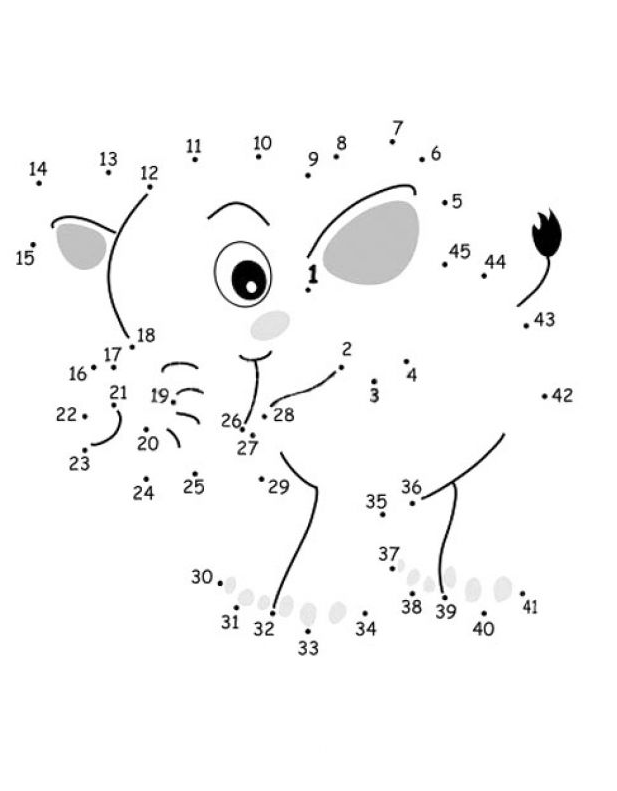 